ที่ นม  72006/	 	          	ที่ทำการองค์การบริหารส่วนตำบลลาดบัวขาว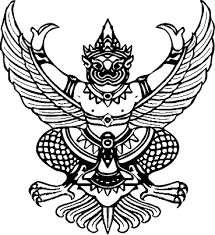    อำเภอสีคิ้ว  จังหวัดนครราชสีมา 30340                    กรกฎาคม   2561 เรื่อง 	ขอเชิญเข้าร่วมโครงการอบรมความรู้ขับเคลื่อนปรัชญาเศรษฐกิจพอเพียงตามแนวพระราชดำริ เรียน	ผู้นำชุมชน  เกษตรกร  ประชาชนในตำบลลาดบัวขาวสิ่งที่ส่งมาด้วย	กำหนดการ							จำนวน 1 ฉบับด้วยองค์การบริหารส่วนตำบลลาดบัวขาว  จะจัดทำโครงการอบรมความรู้ขับเคลื่อนปรัชญาเศรษฐกิจพอเพียงตามแนวพระราชดำริ  ในวันศุกร์ที่   24  สิงหาคม  2561 เวลา 08.30 น.          ณ  หอประชุมองค์การบริหารส่วนตำบลลาดบัวขาว  อำเภอสีคิ้ว  จังหวัดนครราชสีมา  มีผู้เข้าร่วมอบรม จำนวนทั้งสิ้น  60 คน  ได้แก่  ผู้นำชุมชน  เกษตรกร ประชาชนทั่วไปที่สนใจในตำบลลาดบัวขาว  โดยมีวัตถุประสงค์เพื่อส่งเสริมความรู้ปรัชญาเศรษฐกิจพอเพียงให้แก่เกษตรกร ประชาชนในตำบลลาดบัวขาว  ได้น้อมนำแนวทางตามปรัชญาเศรษฐกิจพอเพียงไปประยุกต์ใช้ชีวิตประจำวัน  ส่งเสริมการลดรายจ่าย             การเพิ่มรายได้  การประหยัด และ การเรียนรู้การดำรงชีวิตอย่างมีเหตุมีผลให้แก่เกษตรกร  ประชาชนในพื้นที่ตำบลลาดบัวขาวให้มีการพัฒนาตามแนวทางเศรษฐกิจพอเพียงองค์การบริหารส่วนตำบลลาดบัวขาว  อำเภอ สีคิ้ว จังหวัดนครราชสีมา  จึงขอเชิญท่าน       เข้าร่วมอบรมตามโครงการอบรมความรู้ขับเคลื่อนปรัชญาเศรษฐกิจพอเพียงตามแนวพระราชดำริ  ในวันศุกร์ที่  24  สิงหาคม  2561  ณ  หอประชุมองค์การบริหารส่วนตำบลลาดบัวขาว  อำเภอสีคิ้ว  จังหวัดนครราชสีมา  ตั้งแต่เวลา 08.30 - 16.30 น. หวังเป็นอย่างยิ่งจะได้รับความร่วมมือจากท่านด้วยดีและขอขอบคุณมา ณ  โอกาสนี้  จึงเรียนมาเพื่อโปรดทราบ					             ขอแสดงความนับถือ            (นายณรงค์   ภูมิจันทึก)             นายกองค์การบริหารส่วนตำบลลาดบัวขาวกองส่งเสริมการเกษตรโทรศัพท์/โทรสาร 044-756384ผู้ประสานงาน : อำไพ สังเกตุ 089-8464212